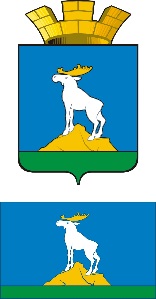 ГЛАВА НИЖНЕСЕРГИНСКОГО ГОРОДСКОГО ПОСЕЛЕНИЯПОСТАНОВЛЕНИЕ17.08.2018 г.               № 382г. Нижние Серги                Об утверждении Плана мероприятий при установлении на отдельном участке территории (объекте) Нижнесергинского городского поселения уровней террористической опасностиРуководствуясь Федеральными законами от 06.10.2003 № 131-ФЗ "Об общих принципах организации местного самоуправления в Российской Федерации", от 06.03.2006 № 35-ФЗ "О противодействии терроризму", Указом Президента Российской Федерации от 14.06.2012 N 851 "О порядке установления уровней террористической опасности, предусматривающих принятие дополнительных мер по обеспечению безопасности личности, общества и государства", Уставом Нижнесергинского городского поселения, с целью организации работы по реализации государственной политики в сфере профилактики терроризма, минимизации и ликвидации последствий его проявлений на территории Нижнесергинского городского поселения, ПОСТАНОВЛЯЮ:1. Утвердить План мероприятий при установлении на отдельном участке территории (объекте) Нижнесергинского городского поселения уровней террористической опасности (прилагается).2. Опубликовать настоящее постановление путем размещения полного текста на официальном сайте Нижнесергинского городского поселения в сети «Интернет».3. Контроль исполнения настоящего постановления оставляю за собой.Глава Нижнесергинского городского поселения                                                                       А.М. ЧекасинУтвержден постановлением главы Нижнесергинского городского поселенияот 17.08.2018 № 382План мероприятий при установлении на отдельном участке территории (объекте) Нижнесергинского городского поселения уровней террористической опасностиNМероприятиеСрок исполненияИсполнители (соисполнители)12341. Подготовительные мероприятия1. Подготовительные мероприятия1. Подготовительные мероприятия1. Подготовительные мероприятия1.Подготовить и направить в адрес Губернатора Свердловской области, председателя антитеррористической комиссии информацию о возможной угрозе совершения террористического актанезамедлительно при получении информации о возможной угрозе совершения террористического актаГлава Нижнесергинского городского поселения2.Организовать оповещение и сбор членов Совета по профилактике противоправный действийв течение 2 часов с момента принятия решения о проведении внеочередного заседания Совета по профилактике противоправный действийСекретарь Совета по профилактике противоправный действий (в полномочиях Совета - вопросы профилактики терроризма)3.Принять муниципальные нормативные правовые акты об участии органов местного самоуправления Нижнесергинского городского поселения в проведении мероприятий при установлении на отдельном участке территории Нижнесергинского городского поселения (объекте) повышенного ("синего") уровня террористической опасностив течение 2 часов с момента принятия председателем антитеррористической комиссии в Свердловской области решения об установлении уровня террористической опасностиГлава Нижнесергинского городского поселения4.Направить в адрес Губернатора Свердловской области, председателя антитеррористической комиссии информацию об участии органов местного самоуправления Нижнесергинского городского поселения в проведении мероприятий при установлении на отдельном участке территории Нижнесергинского городского поселения (объекте) повышенного ("синего") уровня террористической опасностинезамедлительно с момента установления уровня террористической опасностиГлава Нижнесергинского городского поселения2. Мероприятия при установлении повышенного ("синего") уровня террористической опасности2. Мероприятия при установлении повышенного ("синего") уровня террористической опасности2. Мероприятия при установлении повышенного ("синего") уровня террористической опасности2. Мероприятия при установлении повышенного ("синего") уровня террористической опасности5.Проинформировать должностных лиц Администрации Нижнесергинского городского поселения, руководителей структурных и подведомственных учреждений (предприятий), а также членов Совета по профилактике противоправный действий о реальной возможности совершения террористического акта и установлении "синего" уровня террористической опасностинезамедлительно с момента установления уровня террористической опасностипредседатель и секретарь Совета по профилактике противоправный действий  6.Принять участие в проведении внеплановых мероприятий по проверке информации о возможном совершении террористического актанезамедлительно с момента установления уровня террористической опасностируководители отделов Администрации Нижнесергинского городского поселения и руководители муниципальных учреждений (предприятий), подведомственных Администрации Нижнесергинского городского поселения7.Провести дополнительный инструктаж муниципальных служащих, работников, а также персонала объектов, находящихся в муниципальной собственности Нижнесергинского городского поселения, с привлечением в зависимости от полученной информации специалистов в соответствующей областив течение 2 часов с момента установления уровня террористической опасностируководители отделов Администрации Нижнесергинского городского поселения и руководители муниципальных учреждений (предприятий), подведомственных Администрации Нижнесергинского городского поселения8.Привлечь к охране общественного порядка и общественной безопасности в местах массового пребывания людей и на иных объектах (территориях) представителей народных дружинв течение 2 часов с момента установления уровня террористической опасностиГлава Нижнесергинского городского поселения, начальник межмуниципального отдела Министерства внутренних дел России "Нижнесергинский" (по согласованию)9.Усилить пропускной режим на объектах, находящихся в муниципальной собственности Нижнесергинского городского поселения, в том числе с использованием специальных технических средствв течение 2 часов с момента установления уровня террористической опасностируководители отделов Администрации Нижнесергинского городского поселения и руководители муниципальных учреждений (предприятий), подведомственных Администрации Нижнесергинского городского поселения10.Принять участие в проверках и осмотрах объектов инфраструктуры, теплопроводов, газопроводов, газораспределительных станций, энергетических систем в целях выявления возможных мест закладки взрывных устройствв течение 4 часов с момента установления уровня террористической опасностируководители отделов Администрации Нижнесергинского городского поселения и руководители муниципальных учреждений (предприятий), подведомственных Администрации Нижнесергинского городского поселения11.Принять участие в проведении инженерно-технической разведки основных маршрутов передвижения участников публичных и массовых мероприятий, обследованиях потенциальных объектов террористических посягательств и мест массового пребывания людей в целях обнаружения и обезвреживания взрывных устройствв течение 2 часов с момента установления уровня террористической опасностируководители отделов Администрации Нижнесергинского городского поселения и руководители муниципальных учреждений (предприятий), подведомственных Администрации Нижнесергинского городского поселения12.Проинформировать население о том, как вести себя в условиях угрозы совершения террористического актав течение 4 часов с момента установления уровня террористической опасностируководители отделов Администрации Нижнесергинского городского поселения и руководители муниципальных учреждений (предприятий), подведомственных Администрации Нижнесергинского городского поселения13.Совместно с межмуниципальным отделом Министерства внутренних дел России "Нижнесергинский" обеспечить мониторинг оперативной обстановки и представление в Совет по профилактике противоправных действий информации о результатах проводимых мероприятий, предусмотренных разделом 2 настоящего Планакаждые 4 часа с момента установления уровня террористической опасностипредседатель и секретарь Совета по профилактике противоправных действий3. Мероприятия при установлении высокого ("желтого") уровня террористической опасности3. Мероприятия при установлении высокого ("желтого") уровня террористической опасности3. Мероприятия при установлении высокого ("желтого") уровня террористической опасности3. Мероприятия при установлении высокого ("желтого") уровня террористической опасности14.Совместно с межмуниципальным отделом Министерства внутренних дел России "Нижнесергинский" продолжить проведение мероприятий, предусмотренных разделом 2 настоящего ПланапостоянноГлава Нижнесергинского городского поселения, руководители отделов Администрации Нижнесергинского городского поселения и руководители муниципальных учреждений (предприятий), подведомственных Администрации Нижнесергинского городского поселения15.Уточнить расчеты сил и средств, предназначенных для участия в ликвидации последствий террористических актов, а также технических средств и специального оборудования для проведения спасательных работв течение 2 часов с момента установления уровня террористической опасностиГлава Нижнесергинского городского поселения, руководители отделов Администрации Нижнесергинского городского поселения и руководители муниципальных учреждений (предприятий), подведомственных Администрации Нижнесергинского городского поселения16.Провести дополнительные тренировки по практическому применению сил и средств, привлекаемых в случае возникновения угрозы террористического актав течение 8 часов с момента установления уровня террористической опасностиГлава Нижнесергинского городского поселения, руководители отделов Администрации Нижнесергинского городского поселения и руководители муниципальных учреждений (предприятий), подведомственных Администрации Нижнесергинского городского поселения17.Проверить готовность муниципальных служащих и работников, а также персонала объектов, находящихся в муниципальной собственности Нижнесергинского городского поселения, и отработать их возможные действия по пресечению террористического акта и спасению людейв течение 8 часов с момента установления уровня террористической опасностиГлава Нижнесергинского городского поселения, руководители отделов Администрации Нижнесергинского городского поселения и руководители муниципальных учреждений (предприятий), подведомственных Администрации Нижнесергинского городского поселения18.Определить места, пригодные для временного размещения людей, удаленных с отдельных участков местности (объектов), в случае введения правового режима контртеррористической операции, а также источники обеспечения их питанием и одеждойв течение 2 часов с момента установления уровня террористической опасностируководители отделов Администрации Нижнесергинского городского поселения и руководители муниципальных учреждений (предприятий) подведомственных Администрации Нижнесергинского городского поселения19.Перевести соответствующие медицинские организации в режим повышенной готовностив течение 4 часов с момента установления уровня террористической опасностиГлава Нижнесергинского городского поселения 20.Оценить возможности медицинских организаций по оказанию медицинской помощи в неотложной или экстренной форме, а также организации медицинской эвакуации лиц, которым в результате террористического акта может быть причинен физический вредв течение 6 часов с момента установления уровня террористической опасностиГлава Нижнесергинского городского поселения21.Совместно с межмуниципальным отделом Министерства внутренних дел России "Нижнесергинский" обеспечить мониторинг оперативной обстановки и представление в Совет по профилактике противоправных действий информации о результатах проводимых мероприятийкаждые 4 часа с момента установления уровня террористической опасностиСекретарь Совета по профилактике противоправных действий4. Мероприятия при установлении критического ("красного") уровня террористической опасности4. Мероприятия при установлении критического ("красного") уровня террористической опасности4. Мероприятия при установлении критического ("красного") уровня террористической опасности4. Мероприятия при установлении критического ("красного") уровня террористической опасности22.Продолжить проведение мероприятий, предусмотренных разделами 1 и 2 настоящего планапостоянно с момента получения информации об установлении уровня террористической опасностиГлава Нижнесергинского городского поселения, руководители отделов Администрации Нижнесергинского городского поселения и руководители муниципальных учреждений (предприятий) подведомственных Администрации Нижнесергинского городского поселения23.Перевести соответствующие медицинские организации в режим чрезвычайной ситуациив течение 1 часа с момента установления уровня террористической опасностиГлава Нижнесергинского городского поселения, 24.Усилить охрану объектов, находящихся в муниципальной собственностинезамедлительно с момента установления уровня террористической опасностиГлава Нижнесергинского городского поселения, руководители отделов Администрации Нижнесергинского городского поселения и руководители муниципальных учреждений (предприятий), подведомственных Администрации Нижнесергинского городского поселения25.Создать пункты временного размещения людей, удаленных с отдельных участков местности и объектов, в случае введения правового режима контртеррористической операции, обеспечить их питанием и одеждойнезамедлительно с момента установления уровня террористической опасностиГлава Нижнесергинского городского поселения26.Принять участие в проведении неотложных мер по спасению людей, охране имущества, оставшегося без присмотра, и содействию бесперебойной работе спасательных службнезамедлительно с момента установления уровня террористической опасностиГлава Нижнесергинского городского поселения, руководители отделов Администрации Нижнесергинского городского поселения и руководители муниципальных учреждений (предприятий) подведомственных Администрации Нижнесергинского городского поселения27.Привести в состояние готовности: транспортные средства - к эвакуации людей, медицинские организации - к приему лиц, которым в результате террористического акта может быть причинен физический и моральный ущерб, привлечь специалистов - психологов - к работе с пострадавшими и их родственникаминезамедлительно с момента установления уровня террористической опасностиГлава Нижнесергинского городского поселения, руководители отделов Администрации Нижнесергинского городского поселения и руководители муниципальных учреждений (предприятий) подведомственных Администрации Нижнесергинского городского поселения28.Принять муниципальные правовые акты, которыми предусмотреть введение временного ограничения движения транспорта в месте проведения специальных мероприятий, о чем проинформировать граждан через средства массовой информациинезамедлительно с момента установления уровня террористической опасностиГлава Нижнесергинского городского поселения, руководители отделов Администрации Нижнесергинского городского поселения и руководители муниципальных учреждений (предприятий) подведомственных Администрации Нижнесергинского городского поселения5. Дополнительные мероприятия5. Дополнительные мероприятия5. Дополнительные мероприятия5. Дополнительные мероприятия29.Организовать материально-техническое обеспечение муниципальных служащих и работников подведомственных учреждений (предприятий), задействованных в проведении первоочередных мероприятий по пресечению террористического акта на территории Нижнесергинского городского поселениянезамедлительно с момента установления критического ("красного") уровня террористической опасностиГлава Нижнесергинского городского поселения, руководители отделов Администрации Нижнесергинского городского поселения и руководители муниципальных учреждений (предприятий) подведомственных Администрации Нижнесергинского городского поселения30.Принять участие в проведении мероприятий по учету погибших, пострадавших в результате совершения террористического акта, поврежденных (уничтоженных) объектов и инфраструктуры жизнеобеспечения населения Нижнесергинского городского поселенияв течение 2 часов с момента установления критического ("красного") уровня террористической опасностируководители отделов Администрации Нижнесергинского городского поселения и руководители муниципальных учреждений (предприятий) подведомственных Администрации Нижнесергинского городского поселения31.Подготовить предложения по возмещению вреда и ущерба лицам, пострадавшим в результате террористического акта, а также материального ущерба, нанесенного объектам, расположенным на территории муниципального образованияпо окончании проведения контртеррористической операцииГлава Нижнесергинского городского поселения, руководители отделов Администрации Нижнесергинского городского поселения и руководители муниципальных учреждений (подведомственных) подведомственных Администрации Нижнесергинского городского поселения32.Совместно с межмуниципальным отделом Министерства внутренних дел России "Нижнесергинский" обеспечить постоянный мониторинг оперативной обстановки и представление в аппарат антитеррористической комиссии в Свердловской области информации о результатах проводимых мероприятий, предусмотренных разделами 3, 4 и 5 настоящего Планакаждые 4 часа с момента установления уровня террористической опасностипредседатель и секретарь Совета по профилактике противоправных действий, начальник межмуниципального отдела Министерства внутренних дел России "Нижнесергинский" (по согласованию)